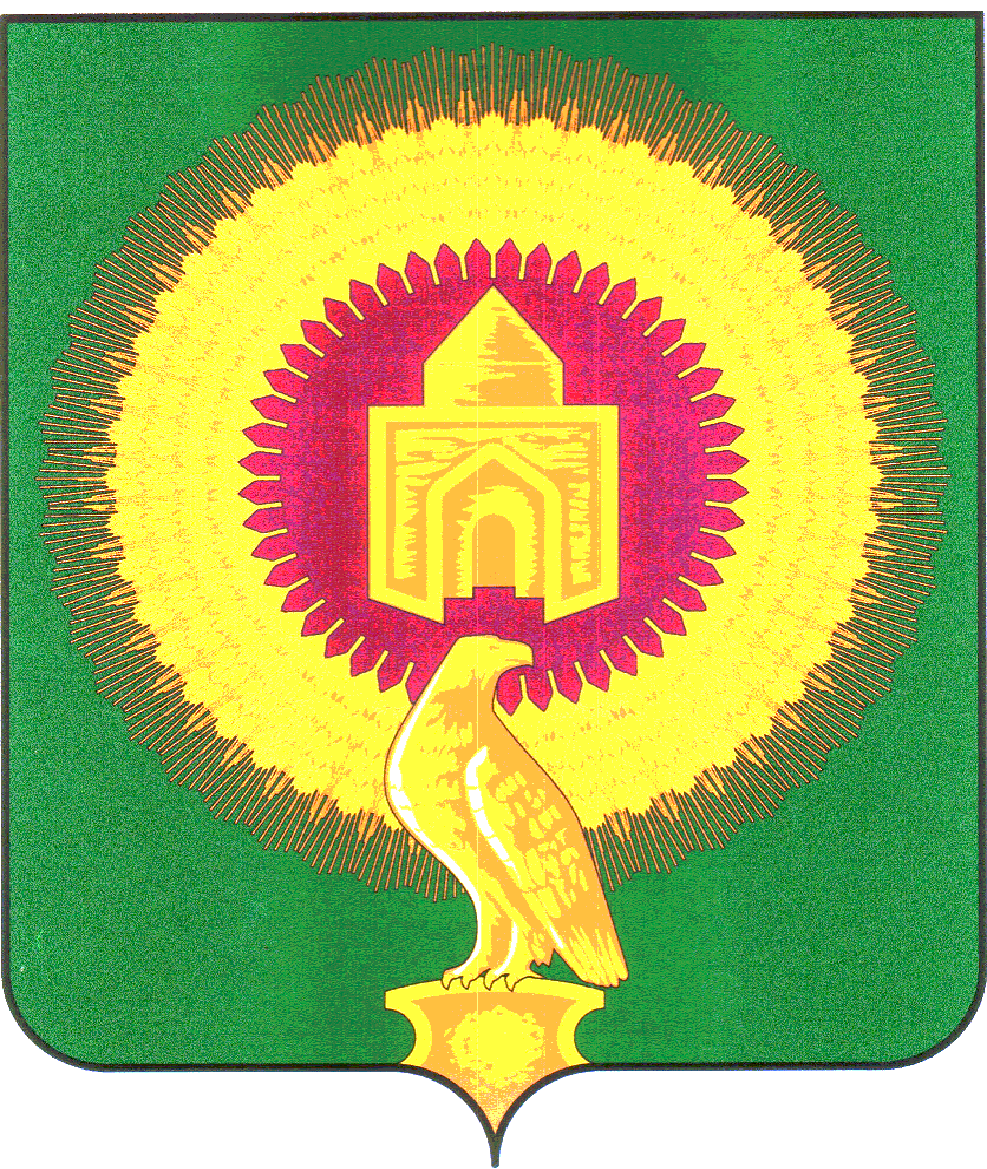 457200 с.Варна, ул.Советская,135, тел. 3-05-03,  E-mail: revotdelvarna@mail.ruУтверждаю_______________________                                                                        ______________________________     13 сентября 2023г.                                                                               с.Варна                                                      Экспертное заключение  №31на проект решения Собрания депутатов Варненского муниципального района «О внесение изменений в   Положение о бюджетном процессе в Варненском муниципальном районе».          Финансовая экспертиза проекта Решения «О внесении изменений в Положение о бюджетном процессе в  Варненском муниципальном  районе»  проведена в целях обеспечения реализации функций финансового контроля Контрольно-счетной палаты Варненского муниципального района Челябинской области (далее – КСП) на сновании п.п. 8 пункта 1 статьи 8 Положения о КСП, пункта 1.3.7. плана работы КСП на 2023год, обращения Председателя Собрания депутатов Варненского муниципального района Челябинской области от 07.09.2023г.№ 95/АК, распоряжения председателя КСП от 08.09.2023г.№58.ОБЩИЕ ПОЛОЖЕНИЯОснование для проведения экспертно-аналитического мероприятия: статья 9 Федерального закона от 07.02.2011 № 6-ФЗ «Об общих принципах организации и деятельности контрольно-счетных органов субъектов Российской Федерации и муниципальных образований», статья 8 Положения о КСП, утвержденное Решением Собрания депутатов Варненского муниципального района   от 29.09.2021года  №80, статья 12 Положения о бюджетном процессе Варненского муниципального района.Цель экспертно-аналитического мероприятия: определение  соответствия  требований и предмета,  изложенных  в  проекте  решения Собрания депутатов Варненского муниципального района «О внесении изменений в Положение о бюджетном процессе в  Варненском муниципальном  районе»   действующим  нормативным  правовым  актам  Российской Федерации, муниципального образования Варненский муниципальный районПредмет экспертно-аналитического мероприятия: проект  решения Собрания депутатов Варненского муниципального района «О внесении изменений в Положение о бюджетном процессе в  Варненском муниципальном  районе»    Сроки проведения экспертно-аналитического мероприятия: с 11 по 13сентября 2023года.Исполнители экспертно-аналитического мероприятия:Заместитель председателя  КСП – Киржацкая О.А.ВыводыПо результатам рассмотрения проекта Решения Собрания депутатов Варненского муниципального района Челябинской области    «О внесении изменений в «Положение о бюджетном процессе в Варненском муниципальном районе» КСП Варненского района считает дополнения, вносимые в «Положение о бюджетном процессе  Варненского муниципального района», утвержденное  Решением Собрания депутатов Варненского муниципального района Челябинской области    от 17.07.2019г. №38 обоснованными и не противоречащими действующему законодательству.ПредложенияПроект Решения «О внесении изменений в «Положение о бюджетном процессе  Варненского муниципального района» рекомендован к принятию в установленном порядке в представленной редакции.Зам.Председателя                                                                       О.А.КиржацкаяКОНТРОЛЬНО-СЧЕТНАЯ ПАЛАТА ВАРНЕНСКОГО МУНИЦИПАЛЬНОГО РАЙОНА ЧЕЛЯБИНСКОЙ ОБЛАСТИКОНТРОЛЬНО-СЧЕТНАЯ ПАЛАТА ВАРНЕНСКОГО МУНИЦИПАЛЬНОГО РАЙОНА ЧЕЛЯБИНСКОЙ ОБЛАСТИКОНТРОЛЬНО-СЧЕТНАЯ ПАЛАТА ВАРНЕНСКОГО МУНИЦИПАЛЬНОГО РАЙОНА ЧЕЛЯБИНСКОЙ ОБЛАСТИ